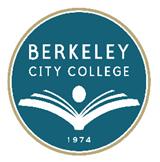 HEALTH & SAFETY COMMITTEEAGENDATuesday, October 27, 202012:15 pm – 1:30 pmRoom:  ZoomCall to orderApprove AgendaReview & Approval of 2/25/20 MinutesEstablish College “Secret Code” for EmergenciesReturn-to-Work Safety PrecautionsCommittee Concerns/SuggestionsAdjourn